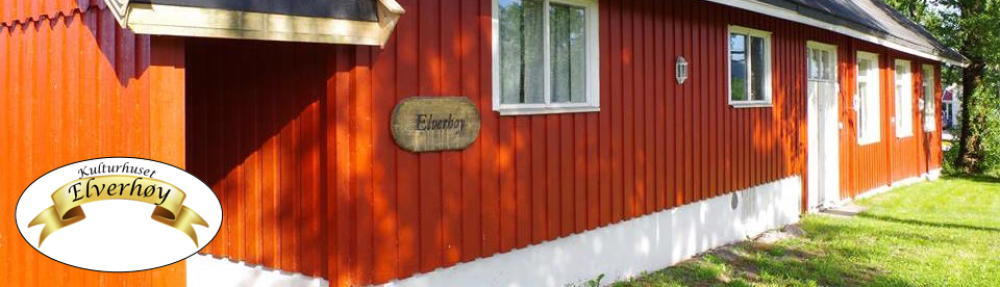 ÅRSMELDING FOR KULTURHUSET ELVERHØY2017Ordinært årsmøte blei avholdt på Elverhøy torsdag 16.03.17 kl 19.00Tilstede var 7 medlemmer . Årsmelding, revidert regnskap og budsjett blei godkjent og kontingenten blei vedtatt uendra.Kr.300.- enkeltmedl –  kr.500.- par – kr.100.- student – kr.1000.- forening. Valg:  Knut M. Høydal gjenvalgt som leder.Trygve Bøhle – ville bare velges for et år i fjor og tok et nytt år nå.Anders Bøhle, Frank Wedde, Rikka Rivrud, Arnfinn Dahl for 2 nye år.Marte Kvaal, Marte Bjune og Ingegerd Holt Brattestå var ikke på valg – valgt for to år i fjor.2  vararep. blei valgt for et år : Alf Kirkeberg og Heidi HansenRevisor : Vidar Gjelsås.Utleie:2017 har vært et aktivt år med flere ting på gang. Mye utleie av lokalet gir oss penger i kassa. Fast leie i året: Mandager : DansAkademiet Tirsdager: VåRa koretOnsdager: Trekkspillklubb – Sportsfiskere – UngdomsklubbTorsdager :Teater Helg : sporadisk utleie til fester og arrangement.Vi har også et minnesamvær innimellom. Trekkspillklubben la ned drifta fra våren 2017, og Ungdomsklubben Young Zone valgte å endre dag til annenhver onsdag (de dagene ikke Sportsfiskerne hadde leieavtale.)Revetal Ungdomsskole leier på dagtid i ”skoleruta” fra 1. oktober og i 1. omgang fram til sommerferien 2018.Egne aktiviteter og arrangement.KET: Teaterforestillingen Mowgli blei framført 1. og 2. april  og blei en flott forestilling med fantastisk flinke barn og voksne. Med lånte kostymer og kulisser fra Ytre Enebakk ble dette en stor opplevelse. 2 nesten fulle hus ga ca 55000 i kassa (inkl kiosk og loddsalg) . Her er ingen utgifter trukket fra, men iløpet av øvelsestida og forberedelser er det også gått penger ut.Etterpå blei  ”En julefortelling ” av  Charles Dickens satt opp, med framføring 15. og 16. desember. Også en suksess, men litt lavere publikumsantall og inntekter. Ca 45000,- kiosk og inngang.Rikka Rivrud har også i år vært primus motor for disse to oppsetningene. Med seg har hun hatt Heidi Hansen og Asbjørn Langeland. Alle de må applauderes for fantastisk innsats. Til sammen  ca 30 barn og ungdommer og et stort antall voksne hjelpere har virkelig stått på for dette.Elverhøystallen er oppegående og har bl. a. deltatt på Revetal Minifestival og Høstmarkedet i Vivestad ved siden av at de også er de viktigste innslaga på Nyttårskonsertene.YZ: Ungdomsklubben Young Zone som fra 2017 har fått et oppløft. Vi har fått barne og ungdomsarbeider Lars Jensen som er ansatt på Revetal Ungdomsskole, til å ta jobben som leder av denne. For dette får han kr. 10 000.- pr.år.Lars har inngått avtale med  Re Vidreg. Skole v. Ellen Rying. 2 elever,  Mathilde Gjerde og Kristine Solheim Andersen fra skolen har YZ som en del av sin praksis i forhold til utdannelsen. Frank Wedde er også sentral her. Lars har imponert styret med sine tanker rundt dette, og så langt har han fått med seg mange ungdommer som også er blitt medlemmer i KE – samt fått med seg personer fra skole og musikkmiljø som hjelpere.  Opp mot 30 ungdommer har møtt på enkelte av kveldene. Klubben er lagt til annenhver onsdag- men er tenkt utvida  til hver onsdag fra mars 2018. Sanitetsforeningene i Våle, Fon og Hjerpetjønn er kontakta med hensyn til matlaging på disse kveldene og det har allerede vært prøvd ut. Nyttårskonsertene: 13. og 14. januar 2018 var datoene for årets konserter.  Flotte artister og topp underholdning, men dessverre litt lite puplikum. Ca 40 på lørdag og ca 100 på søndag. Forestillingene var lagt til kl. 16.00 og billettpris 200.-Når vi da også velger å ha enkelte artister som vi betaler litt, blir det ikke mye netto . Allsangkveld: 24. 10 var det allsangkveld med Dagfinn Ellingsen ved pianoet. En hyggelig kveld med ganske bra frammøte. VåRa koret var også med og det blei mye fin sang.  Inntekter på 5873.- minus litt kjøp av kioskvarer.Pensjonistkveld: 15/6 prøvde vi oss med å invitere pensjonistene i Re til en hyggekveld.  Veldig dårlig oppmøte og interesse  denne dagen.Julebord: mandag 11.12  hadde vi julebord med inviterte gjester  (ca.30) og  julemat fra Restauranten.  En hyggelig kveld med ”sang og spell”.Organisatorisk :Joachim Svendsrød har igjen besøkt oss og hjelpa oss litt med hjemmeside og FB. Vi er veldig fornøyde med den støtta vi får både fra ham og fra Frilynt.Knut Høydal og Anders Bøhle har deltatt på Frilynts årsmøte i mars 2017.Vi har ordna Vipps så den funker for YZ – samt også til KE.Økonomisk:Dette har vært et gledens år hva gjelder økonomisk støtte.Vi har fått tilsagn fra Vestfold fylke om 120 000.- (tippemidler) – til inngangsparti.Vi har  fått tilsagn fra Gjensidigestiftelsen om kr. 200 150.- Vi har fått tilsagn fra Sparebankstiftelsen om  880 000.- (til tak)Vi har fått fra Frifond kr.21 000.-Vi har fått fra Re kommune 27 850.-Vi har fått fra Lions 10 000.- til teateret KETVi  har fått fra Re Hørsellag 4 300.- til decibelmåler i lydstudioVi  har fått fra Trekkspillklubben ved nedleggelsen, kr. 52 340,26 + lydutstyr for ca 30 000.-Vi  har fått 20 000.- fra Kjell Holm  (gave)Vi har fått nytt kjøleskap fra MimrefestenVi har fått (lån?) 4 rasteplasser fra Ungdomsskolen.Mette og Trygve Bøhle har sponset mygger til teateret med kr.30 000.- Så har vi fått inn  kr.156150- i husleie Ca  kr.100 000 .-  har arrangementene Nyttårskonsertene , allsangkveld og teateret gitt oss.Og ved årets slutt hadde vi 178 997.61 i banken.Huset :Husstyret består av : Anders Bøhle, leder – Torun A. Dahl, Arnfinn Dahl og Ingegerd Holt Brattestå.Styret har hatt 2 refererte møter i år.Vi har hatt en dugnad ute med rydding av kvist og kvast , det er kjørt på 2 lass grus, skjært ned noen trær, busker og greiner og minnestøtta er pussa opp.Inne er det laga: et langbord (plate og bukker) 3 nye bord i lillesalen, mala nederst i storesalen, kjøpt: 5 nye bord + 3 bordplater, nye duker til alle borda, ny varmepumpe i lillesal, Utstyr:Etter at vi fikk denne flotte gaven fra Ramnes Trekkspillklubb, er lydstudioet vårt skikkelig oppgradert med utstyr. Bl a. er  trommesett, gitarforsterker, el gitar og bassgitar handla inn av Frank Wedde til gunstige priser  (ca : 20 000.- for alt)  Frank har også anskaffet et  nytt keyboard og studioet  er kommet i skikkelig god stand – det blir også jevnlig brukt av de som er på Elverhøy , spesielt  YZ og Ungdomsskolen. Vi har også rydda et rom innerst i kjelleren der ungdomsskoleelevene på huset kan mekke mopeder med mer.Foreningen:*Vi har i år hatt  101 medlemmer, og av disse er 65 under 26 år . Vi har hatt 4 foreningsmedlemmer : VåRa-koret- Trekkspillklubben -  Sportsfiskerne – Beitemarken 4H. *V i har hatt 1 årsmøte og 11 styremøter – 1 møte m. Sanitetsforeningene – 1 møte med rektor med flere  på Ungdomsskolen – 1 teppefallsfest for KET .* det har vært opptil flere ikkerefererte planleggingsmøter i forhold til arrangement, teater og YZ.* arrangementkomiteen har bestått av Torun og Arnfinn Dahl, Elisabeth Sann og Kristin T. Østlie.* Gullkort hos Sport 1 til alle medlemmer. (- 20%)Nok et aktivt år med mye dugnad og stor innsats er over. Takk til alle hjelpere og bidragsytere. Det fantastiske i år er gavene fra forskjellige ”stiftelser”. Dette gjør at vi i 2018 kan sette i gang noen store prosjekter – bl. a. omlegging av tak og nytt inngangsparti mot øst.Knut Måge Høydal				Ingegerd HoltBrattestå		leder							sekretær